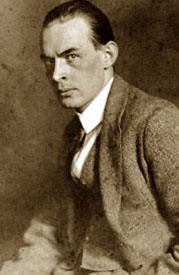 Erich Maria Remarque (1898 – 1970)Německý pacifistický spisovatel 20. století.Jako mladík musel narukovat do první světové války; byl těžce raněn; své zážitky z války dokázal sugestivně literárně zpracovat v celosvětově úspěšném románu Na západní frontě klid.Jeho protiválečný postoj z něj později v době nástupu Hitlera k moci udělal nepřítele nacismu a byl nacisty pronásledován. Byl zbaven německého občanství, nesměly být vydávány jeho knihy, tyto byly páleny. Emigroval proto do New Yorku, kde získal americké občanství.Žil střídavě v USA a ve Švýcarsku. Do Německa se už nikdy nevrátil.Válečné útrapy na něm zanechaly tak hluboké duševní otřesy, že většina jeho děl je zaměřena silně proti válce, později antifašisticky.Jedna z jeho sester zemřela v koncentračním táboře, což jej inspirovalo k napsání knihy Jiskra života.Z další tvorby: Cesta zpátky, Tři kamarádi, Vítězný oblouk, Nebe nezná vyvolených a mnoho dalších vynikajících děl.